МИНИСТЕРСТВО ОБРАЗОВАНИЯ МОСКОВСКОЙ ОБЛАСТИ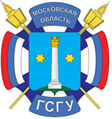 ГОУ ВО МО «ГОСУДАРСТВЕННЫЙ СОЦИАЛЬНО-ГУМАНИТАРНЫЙ УНИВЕРСИТЕТ»МЕЖДУНАРОДНАЯ АКАДЕМИЯ НАУК ПЕДАГОГИЧЕСКОГО ОБРАЗОВАНИЯУПРАВЛЕНИЕ ОБРАЗОВАНИЯ КОЛОМЕНСКОГО Г.О.ИНФОРМАЦИОННОЕ ПИСЬМО Приглашаем принять участие студентов и магистрантов в студенческой научно-практической конференции "Практико-ориентированность современного образовательного пространства", которая пройдет 27 мая 2022 года на базе  кафедры начального и дошкольного образования педагогического факультета  ГОУ ВО МО "Государственный социально-гуманитарный университет"  в рамках IX международной научно-практической   конференции «Образовательное пространство детства: исторический опыт, проблемы, перспективы».Проблемное поле конференции:Традиция и инновации в работе с дошкольникамиАктуальные направления развития гуманитарного образованияСодержание и технологии естественно-математического образованияИнклюзивная образовательная практикаИнформационные технологии образованияПо итогам конференции планируется  издание сборник материалов (РИНЦ) с размещением в научной электронной библиотеке elibrary.ru, докладчики получат сертификаты. Формы участия: онлайн-очная (выступление с докладом, выступление и публикация, мастер-класс); заочная (только публикация материалов). Для зарубежных и российских участников (кроме юго-востока Московской области)  предполагается видео-формат предоставления своего доклада в форме видео презентации  (7−10 минут). На видео фрагменте необходимо представиться, сообщить ФИО, курс, профиль обучения, название вуза, тему доклада и сам доклад. Докладчика должно быть видно по пояс или в полный рост. Видео хорошего качество в формате MP3, MP4 загрузить на яндекс-диск, ссылку на видео указать в заявке.	УСЛОВИЯ УЧАСТИЯ В КОНФЕРЕНЦИИУчастие в конференции бесплатное (слушатели и докладчики), оплачивается только публикация.Заявку на участие в конференции просьба до 15.05.22 направлять на электронную почту konfgsgu2020@mail.ruПредоставление материалов для публикации (тезисы, статьи) – до 26.05.2022. Требование к статьям - оригинальные тексты, ранее не публиковавшиеся. Статьи проходят рецензирование, после чего автору сообщается о приеме к публикации и высылаются реквизиты и лицензионный договор. 1. Заявка участника (по прилагаемой форме) 2. Технические требования к оформлению научных статей:1. Редактор: MicrosoftWord.2. Язык – русский (английский), другие языки (если правильно отображаются).3. Размер страницы – А4, ориентация листа – «книжная».4. Шрифт «Times New Roman», размер – 14.5. Межстрочный интервал – полуторный (1,5 строки).6. Литература оформляется в конце текста под названием «Литература». В тексте ссылки обозначаются квадратными скобками с указанием порядкового номера источника по списку и через запятую номер страницы, например, [5, С. 57-61].Текст публикации (тезисы доклада в объеме 2-3 страниц, статьи в объеме до 5-10 страниц, список литературы не более 10 источников). Заявка, текст публикации, должны быть оформлены и присланы в отдельных прикрепленных файлах, названных по фамилии автора (например, Петрова Н.Н – заявка, Петрова Н.Н.– тезисы (статья), Петрова - презентация. ПРОСЬБА: Файлы не архивировать! Оргкомитет оставляет за собой право не публиковать полученные статьи, если их содержание не соответствует основным направлениям конференции или были нарушены требования к их оформлению или срокам их предоставления. Редакционная коллегия оставляет за собой право частичного редактирования материала, который оформлен с нарушением указанных выше требований.3.Оплата публикации 500 руб. и подписание лицензионного договора с автором для размещения текста в РИНЦ осуществляется после получения автором уведомления о положительном заключении оргкомитета об опубликовании статьи. Реквизиты для оплаты публикации будут отправлены в этом же письме.  Образец оформления публикации Петрова Н.И.ГОУ ВО МО «Государственный социально—гуманитарный университет», Коломна, РФpetrovam@bk.ruНАЗВАНИЕ СТАТЬИАннотация Текст, текст, текст (не более 5 предложений)Ключевые слова слова, слова ( не более 6)Текст статьи, текст статьи, текст статьи [1,C.24], текст статьи, текст статьиЛитература (не более 10 источников)Фамилия Имя Отчество автора статьи / докладчикаНазвание статьи и/или тема выступления с докладномФорма участия (очно-онлайн, заочно-публикация, видео-доклад ссылка на яндекс-диск)Название ВУЗа, курс, профиль обученияКонтактный телефонE-mail (эл.почта) 